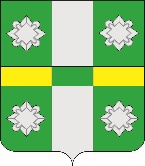 Российская ФедерацияАдминистрацияТайтурского городского поселенияУсольского муниципального районаИркутской области ПОСТАНОВЛЕНИЕОт 29.12.2022г.								№497р.п. ТайтуркаО внесении изменений в муниципальную программу «Благоустройство территории Тайтурского городского поселения Усольского муниципального района Иркутской области на 2020-2024 г.»В связи с уточнением перечня мероприятий и изменением цен, в соответствии со ст.179 Бюджетного кодекса РФ, Порядком принятия решений о разработке, формировании, утверждении, реализации и оценки эффективности реализации муниципальных программ городского поселения Тайтурского муниципального образования, утвержденным постановлением администрации городского поселения Тайтурского муниципального образования от 10.11.2017г. №257 (в редакции от 07.06.2018г. № 153), руководствуясь ст. 23, 46  Устава Тайтурского муниципального образования, администрация Тайтурского городского поселения Усольского муниципального района Иркутской областиПОСТАНОВЛЯЕТ:1. Внести в муниципальную программу «Благоустройство территории Тайтурского городского поселения Усольского муниципального района Иркутской области на 2020-2024г.», утвержденную Постановлением администрации городского поселения Тайтурского муниципального образования от 13.11.2019г. № 301 (в редакции от 06.10.2022г. № 369) (далее - Программа) следующие изменения:1.1. В Разделе 1 Паспорта программы в таблице Строку «Ресурсное обеспечение муниципальной программы» изложить в следующей редакции:1.2. Раздел 6 Ресурсное обеспечение программы изложить в следующей редакции:Общий объем финансирования Программы составляет: в 2020-2024 годах – 37939,84 тыс. руб., в том числе из местного бюджета – 25671,84 тыс. руб., из областного бюджета –10813,0 тыс. руб., иные источники – 1455,0 тыс. руб.по годам:2020 г. – 8491,79 тыс. руб.  в том числе из местного бюджета – 5476,69 тыс. руб., из областного бюджета -  3015,1 тыс. руб.2021 г. -  9675,55 тыс. руб., в том числе из местного бюджета – 6549,95 тыс. руб., из областного бюджета – 1670,6 тыс. руб., иные источники – 1455,0 тыс. руб.2022 г. – 9110,48 тыс. руб., в том числе из местного бюджета -  5859,08 тыс. руб., из областного бюджета -  3251,4 тыс. руб.2023 г. – 5538,85 тыс. руб., в том числе из местного бюджета -  3806,55 тыс. руб., из областного бюджета -  1732,3 тыс. руб.2024 г. – 5123,17 тыс. руб., в том числе из местного бюджета -  3979,57 тыс. руб., из областного бюджета -  1143,6 тыс. руб.Ресурсное обеспечение Программы приведено в Приложении 1 таблица 3, 4.1.3. Строку «Ресурсное обеспечение подпрограммы» в Паспорте Подпрограммы 2 «Развитие систем уличного освещения Тайтурского городского поселения Усольского муниципального района Иркутской области» на 2020-2024 годы изложить в следующей редакции:1.4. Абзац 3 в Разделе «Ресурсное обеспечение подпрограммы» в Подпрограмме 2 «Развитие систем уличного освещения Тайтурского городского поселения Усольского муниципального района Иркутской области» на 2020-2024 годы изложить в следующей редакции:Общий объем финансирования подпрограммы в 2020-2024 годах составит – 4624,85 тыс. руб., в том числе из местного бюджета – 3399,10 тыс. руб., из областного бюджета – 1225,75 тыс. руб., в том числе по годам:2020 г. – 1073,08 тыс. руб. в том числе из местного бюджета – 718,4 тыс. руб., из областного бюджета – 354,68 тыс. руб.2021 г. – 1059,45 тыс. руб. в том числе из местного бюджета- 1059,45 тыс. руб., из областного бюджета – 0 тыс. руб.2022 г. – 1637,92 тыс. руб. в том числе из местного бюджета- 766,85 тыс. руб., из областного бюджета – 871,07 тыс. руб.2023 г. – 427,2 тыс. руб. в том числе из местного бюджета- 427,2 тыс. руб., из областного бюджета – 0 тыс. руб.2024 г. – 427,2 тыс. руб. в том числе из местного бюджета- 427,2 тыс. руб., из областного бюджета – 0 тыс. руб.1.5. Приложение  1 Таблица 3 к Программе изложить в следующей редакции: Ресурсное обеспечение реализации муниципальной программы «Благоустройство территории Тайтурского городского поселения Усольского муниципального района Иркутской области на 2020-2024 г.» за счет средств бюджета Тайтурского городского поселения Усольского муниципального района Иркутской области1.6. Приложение  1 Таблица 4 к Программе изложить в следующей редакции: Прогнозная (справочная) оценка ресурсного обеспечения реализации муниципальной программы за счет всех источников финансирования  «Благоустройство территории Тайтурского городского поселения Усольского муниципального района Иркутской области на 2020-2024 г.»Ведущему специалисту по бюджетно-финансовой политике предусмотреть при формировании бюджета денежные средства для реализации муниципальной программы «Благоустройство территории Тайтурского городского поселения Усольского муниципального района Иркутской области на 2020-2024г.».Ответственность за выполнение Программы возложить на специалиста по землепользованию и благоустройству и главного специалиста по муниципальному хозяйству. Ведущему специалисту администрации по кадровым вопросам и делопроизводству опубликовать настоящее постановление в газете «Новости» и разместить на официальном сайте администрации Тайтурского городского поселения Усольского муниципального района Иркутской области (www.taiturka.irkmo.ru) в информационно-телекоммуникационной сети «Интернет».Контроль за исполнением постановления оставляю за собой. Подготовил: специалист администрации по землепользованию и благоустройству _______ Е.Н. Соболева«___»_________2022 г.Согласовано: главный специалист администрации по юридическим вопросам и нотариальным действиям __________ О.В. Мунтян «___»_________2022 г.Согласовано: ведущий специалист администрации по бюджетно-финансовой политике __________ Е.В. Клыш«___»_________2022 г.Ресурсное обеспечение муниципальной программыФинансирование программных мероприятий осуществляется за счет средств бюджета Тайтурского городского поселения Усольского муниципального района Иркутской области, бюджета Иркутской области, федерального бюджета и иных источников. Финансирование, предусмотренное в плановом периоде 2020-2024 годов, может быть уточнено при формировании проектов решений о бюджете поселения на 2020-2024 годы.Общий объем финансирования Программы составляет: в 2020-2024 годах – 37939,84 тыс. руб., в том числе из местного бюджета – 25671,84 тыс. руб., из областного бюджета –10813,0 тыс. руб., иные источники – 1455,0 тыс. руб.по годам:2020 г. – 8491,79 тыс. руб.  в том числе из местного бюджета – 5476,69 тыс. руб., из областного бюджета -  3015,1 тыс. руб.2021 г. -  9675,55 тыс. руб., в том числе из местного бюджета – 6549,95 тыс. руб., из областного бюджета – 1670,6 тыс. руб., иные источники – 1455,0 тыс. руб.2022 г. – 9110,48 тыс. руб., в том числе из местного бюджета -  5859,08 тыс. руб., из областного бюджета -  3251,4 тыс. руб.2023 г. – 5538,85 тыс. руб., в том числе из местного бюджета -  3806,55 тыс. руб., из областного бюджета -  1732,3 тыс. руб.2024 г. – 5123,17 тыс. руб., в том числе из местного бюджета -  3979,57 тыс. руб., из областного бюджета -  1143,6 тыс. руб.Ресурсное обеспечение подпрограммыФинансирование мероприятий подпрограммы осуществляется за счет средств бюджета Тайтурского городского поселения Усольского муниципального района Иркутской области, бюджета Иркутской области, федерального бюджета и иных источников. Финансирование, предусмотренное в плановом периоде 2020-2024 годов, может быть уточнено при формировании проектов решений о бюджете поселения на 2020, 2021, 2022, 2023, 2024 годы.Общий объем финансирования подпрограммы в 2020-2024 годах составит – 4624,85 тыс. руб., в том числе из местного бюджета – 3399,10 тыс. руб., из областного бюджета – 1225,75 тыс. руб., в том числе по годам:2020 г. – 1073,08 тыс. руб. в том числе из местного бюджета – 718,4 тыс. руб., из областного бюджета – 354,68 тыс. руб.2021 г. – 1059,45 тыс. руб. в том числе из местного бюджета- 1059,45 тыс. руб., из областного бюджета – 0 тыс. руб.2022 г. – 1637,92 тыс. руб. в том числе из местного бюджета- 766,85 тыс. руб., из областного бюджета – 871,07 тыс. руб.2023 г. – 427,2 тыс. руб. в том числе из местного бюджета- 427,2 тыс. руб., из областного бюджета – 0 тыс. руб.2024 г. – 427,2 тыс. руб. в том числе из местного бюджета- 427,2 тыс. руб., из областного бюджета – 0 тыс. руб.Наименование программы, подпрограммы, ведомственной целевой программы, основного мероприятия, мероприятияОтветственный исполнитель, соисполнители, участники, исполнители мероприятийРасходы (тыс. руб.)Расходы (тыс. руб.)Расходы (тыс. руб.)Расходы (тыс. руб.)Расходы (тыс. руб.)Расходы (тыс. руб.)Расходы (тыс. руб.)Расходы (тыс. руб.)Наименование программы, подпрограммы, ведомственной целевой программы, основного мероприятия, мероприятияОтветственный исполнитель, соисполнители, участники, исполнители мероприятийпервый год  действия программы2020второй год действия программы 2021третий год действия программы 2022третий год действия программы 2022четвертый год действия программы 2023четвертый год действия программы 2023год 
завершения действия программы2024всего1234556678Программа «Благоустройство территории Тайтурского городского поселения Усольского муниципального района Иркутской области на 2020-2024г.»всего, в том числе:8491,799675,559110,489110,485538,855538,855123,1737939,84Программа «Благоустройство территории Тайтурского городского поселения Усольского муниципального района Иркутской области на 2020-2024г.»ответственный исполнитель8491,799675,559110,489110,489110,485538,855123,1737939,84Мероприятие: Благоустройство территории Тайтурского городского поселения Усольского муниципального района Иркутской областиответственный исполнитель2836,062187,8971,34283,80283,80283,80283,806562,80Мероприятие: Охрана окружающей среды, в том числе оборудование контейнерных площадок, приобретение контейнеровответственный исполнитель1406,63140,01089,7425,0685,441033,14618,141033,14618,141033,14618,14415,04629,91Мероприятие: Развитие архитектуры и градостроительства,в том числе внесение изменений в Генеральный план и правила землепользования и застройкиответственный исполнитель98,080,022,01376,781200,030,030,030,030,01556,77Мероприятие: Оценка земельных участков и других объектов недвижимого имуществаответственный исполнитель24,038,0156,035,035,035,035,0288,0Подпрограмма 1«Осуществление дорожной деятельности на территории Тайтурского городского поселения Усольского муниципального района Иркутской области на 2020-2024  годы»,в том числе капитальный ремонт автомобильной дороги по ул. Ленина р.п. ТайтуркаВсего, в том числе:3054,025278,614283,03729,713729,713729,713932,1720277,51Подпрограмма 1«Осуществление дорожной деятельности на территории Тайтурского городского поселения Усольского муниципального района Иркутской области на 2020-2024  годы»,в том числе капитальный ремонт автомобильной дороги по ул. Ленина р.п. Тайтуркаответственный исполнитель3054,025278,614283,03729,713729,713729,713932,1720277,51Подпрограмма 2 «Развитие систем уличного освещения Тайтурского городского поселения Усольского муниципального района Иркутской области» на 2020-2024  годы»Всего, в том числе:1073,081059,451637,92427,2427,2427,2427,24624,85Подпрограмма 2 «Развитие систем уличного освещения Тайтурского городского поселения Усольского муниципального района Иркутской области» на 2020-2024  годы»ответственный исполнитель1073,081059,451637,92427,2427,2427,2427,24624,85Наименование программы, подпрограммы, ведомственной целевой программы, основного мероприятияОтветственный исполнитель, соисполнители, участники, исполнители мероприятийИсточники финансированияРасходы (тыс. руб.)Расходы (тыс. руб.)Расходы (тыс. руб.)Расходы (тыс. руб.)Расходы (тыс. руб.)Расходы (тыс. руб.)Наименование программы, подпрограммы, ведомственной целевой программы, основного мероприятияОтветственный исполнитель, соисполнители, участники, исполнители мероприятийИсточники финансированияпервый год действия программы2020второй год действия программы2021третий год действия программы 2022четвертый год действия программы 2023год 
завершения действия программы2024всего123456789 Программа  «Благоустройство территории Тайтурского городского поселения Усольского муниципального района Иркутской области на 2020-2024 г.»всего, в том числе:всего8491,799675,559110,485538,855123,1737939,84 Программа  «Благоустройство территории Тайтурского городского поселения Усольского муниципального района Иркутской области на 2020-2024 г.»всего, в том числе:областной бюджет (ОБ)3015,11670,63251,41732,31143,610813,0 Программа  «Благоустройство территории Тайтурского городского поселения Усольского муниципального района Иркутской области на 2020-2024 г.»всего, в том числе:средства, планируемые к привлечению из федерального бюджета (ФБ)000000 Программа  «Благоустройство территории Тайтурского городского поселения Усольского муниципального района Иркутской области на 2020-2024 г.»всего, в том числе:местный бюджет (МБ)5476,696549,955859,083806,553979,5725671,84 Программа  «Благоустройство территории Тайтурского городского поселения Усольского муниципального района Иркутской области на 2020-2024 г.»всего, в том числе:иные источники (ИИ)01455,00001455,0 Программа  «Благоустройство территории Тайтурского городского поселения Усольского муниципального района Иркутской области на 2020-2024 г.»ответственный исполнитель программывсего, в том числе:всего8491,799675,559110,485538,855123,1737939,84 Программа  «Благоустройство территории Тайтурского городского поселения Усольского муниципального района Иркутской области на 2020-2024 г.»ответственный исполнитель программывсего, в том числе:областной бюджет (ОБ)3015,11670,63251,41732,31143,610813,0 Программа  «Благоустройство территории Тайтурского городского поселения Усольского муниципального района Иркутской области на 2020-2024 г.»ответственный исполнитель программывсего, в том числе:средства, планируемые к привлечению из федерального бюджета (ФБ)000000 Программа  «Благоустройство территории Тайтурского городского поселения Усольского муниципального района Иркутской области на 2020-2024 г.»ответственный исполнитель программывсего, в том числе:местный бюджет (МБ)5476,696549,955859,083806,553979,5725671,84 Программа  «Благоустройство территории Тайтурского городского поселения Усольского муниципального района Иркутской области на 2020-2024 г.»ответственный исполнитель программывсего, в том числе:всего01455,00001455,0Подпрограмма 1 «Осуществление дорожной деятельности на территории Тайтурского городского поселения Усольского муниципального района Иркутской области на 2020-2024 годы».всего, в том числе:всего3054,025278,614283,03729,713932,1720277,51Подпрограмма 1 «Осуществление дорожной деятельности на территории Тайтурского городского поселения Усольского муниципального района Иркутской области на 2020-2024 годы».всего, в том числе:областной бюджет (ОБ)839,81262,61228,231143,61143,65617,83Подпрограмма 1 «Осуществление дорожной деятельности на территории Тайтурского городского поселения Усольского муниципального района Иркутской области на 2020-2024 годы».всего, в том числе:средства, планируемые к привлечению из федерального бюджета (ФБ)000000Подпрограмма 1 «Осуществление дорожной деятельности на территории Тайтурского городского поселения Усольского муниципального района Иркутской области на 2020-2024 годы».всего, в том числе:местный бюджет (МБ)2214,223585,973054,772586,112788,5714229,64Подпрограмма 1 «Осуществление дорожной деятельности на территории Тайтурского городского поселения Усольского муниципального района Иркутской области на 2020-2024 годы».всего, в том числе:иные источники (ИИ)0430,04000430,04Подпрограмма 1 «Осуществление дорожной деятельности на территории Тайтурского городского поселения Усольского муниципального района Иркутской области на 2020-2024 годы».ответственный исполнитель подпрограммы (соисполнитель муниципальной программы)всего3054,025278,614283,03729,713932,1720277,51Подпрограмма 1 «Осуществление дорожной деятельности на территории Тайтурского городского поселения Усольского муниципального района Иркутской области на 2020-2024 годы».ответственный исполнитель подпрограммы (соисполнитель муниципальной программы)областной бюджет (ОБ)839,81262,61228,231143,61143,65617,83Подпрограмма 1 «Осуществление дорожной деятельности на территории Тайтурского городского поселения Усольского муниципального района Иркутской области на 2020-2024 годы».ответственный исполнитель подпрограммы (соисполнитель муниципальной программы)средства, планируемые к привлечению из  федерального бюджета (ФБ)000000Подпрограмма 1 «Осуществление дорожной деятельности на территории Тайтурского городского поселения Усольского муниципального района Иркутской области на 2020-2024 годы».ответственный исполнитель подпрограммы (соисполнитель муниципальной программы)местный бюджет (МБ)2214,223585,973054,772586,112788,5714229,64Подпрограмма 1 «Осуществление дорожной деятельности на территории Тайтурского городского поселения Усольского муниципального района Иркутской области на 2020-2024 годы».ответственный исполнитель подпрограммы (соисполнитель муниципальной программы)иные источники (ИИ)0430,04000430,04Подпрограмма 2 «Развитие систем уличного освещения Тайтурского городского поселения Усольского муниципального района Иркутской области» на 2020-2024годывсего, в том числе:всего1073,081059,451637,92427,2427,24624,85Подпрограмма 2 «Развитие систем уличного освещения Тайтурского городского поселения Усольского муниципального района Иркутской области» на 2020-2024годывсего, в том числе:областной бюджет (ОБ)354,680871,07001225,75Подпрограмма 2 «Развитие систем уличного освещения Тайтурского городского поселения Усольского муниципального района Иркутской области» на 2020-2024годывсего, в том числе:средства, планируемые к привлечению из федерального бюджета (ФБ)000000Подпрограмма 2 «Развитие систем уличного освещения Тайтурского городского поселения Усольского муниципального района Иркутской области» на 2020-2024годывсего, в том числе:местный бюджет (МБ)718,41059,45766,85427,2427,23399,10Подпрограмма 2 «Развитие систем уличного освещения Тайтурского городского поселения Усольского муниципального района Иркутской области» на 2020-2024годывсего, в том числе:иные источники (ИИ)000000Подпрограмма 2 «Развитие систем уличного освещения Тайтурского городского поселения Усольского муниципального района Иркутской области» на 2020-2024годыответственный исполнитель подпрограммы (соисполнитель муниципальной программы)всего1073,081059,451637,92427,2427,24624,85Подпрограмма 2 «Развитие систем уличного освещения Тайтурского городского поселения Усольского муниципального района Иркутской области» на 2020-2024годыответственный исполнитель подпрограммы (соисполнитель муниципальной программы)областной бюджет (ОБ)354,680871,07001225,75Подпрограмма 2 «Развитие систем уличного освещения Тайтурского городского поселения Усольского муниципального района Иркутской области» на 2020-2024годыответственный исполнитель подпрограммы (соисполнитель муниципальной программы)средства, планируемые к привлечению из федерального бюджета (ФБ)000000Подпрограмма 2 «Развитие систем уличного освещения Тайтурского городского поселения Усольского муниципального района Иркутской области» на 2020-2024годыответственный исполнитель подпрограммы (соисполнитель муниципальной программы)местный бюджет (МБ)718,41059,45766,85427,2427,23399,10Подпрограмма 2 «Развитие систем уличного освещения Тайтурского городского поселения Усольского муниципального района Иркутской области» на 2020-2024годыответственный исполнитель подпрограммы (соисполнитель муниципальной программы)иные источники (ИИ)000000Основные мероприятия муниципальной программывсего, в том числе:всего4364,693337,53189,561381,94763,813037,48Основные мероприятия муниципальной программывсего, в том числе:областной бюджет (ОБ)1820,62408,01152,0588,703969,32Основные мероприятия муниципальной программывсего, в том числе:средства, планируемые к привлечению из федерального бюджета (ФБ)000000Основные мероприятия муниципальной программывсего, в том числе:местный бюджет (МБ)2544,071904,542037,56793,24763,88043,2Основные мероприятия муниципальной программывсего, в том числе:иные источники (ИИ)01024,960001024,96Основные мероприятия муниципальной программыответственный исполнитель подпрограммы (соисполнитель муниципальной программы)всего4364,693337,53189,561381,94763,813037,48Основные мероприятия муниципальной программыответственный исполнитель подпрограммы (соисполнитель муниципальной программы)областной бюджет (ОБ)1820,62408,01152,0588,703969,32Основные мероприятия муниципальной программыответственный исполнитель подпрограммы (соисполнитель муниципальной программы)средства, планируемые к привлечению из федерального бюджета (ФБ)000000Основные мероприятия муниципальной программыответственный исполнитель подпрограммы (соисполнитель муниципальной программы)местный бюджет (МБ)2544,071904,542037,56793,24763,88043,2Основные мероприятия муниципальной программыответственный исполнитель подпрограммы (соисполнитель муниципальной программы)иные источники (ИИ)01024,960001024,96Глава Тайтурского городского поселения Усольского муниципального района Иркутской области С.В. Буяков